АДМИНИСТРАЦИЯЗАКРЫТОГО АДМИНИСТРАТИВНО-ТЕРРИТОРИАЛЬНОГО ОБРАЗОВАНИЯ СОЛНЕЧНЫЙПОСТАНОВЛЕНИЕОБ УСИЛЕНИИ МЕР ПОЖАРНОЙ БЕЗОПАСНОСТИ В ЗАТО СОЛНЕЧНЫЙ В ПЕРИОД ПРОВЕДЕНИЯ НОВОГОДНИХ ПРАЗДНИКОВВ целях обеспечения пожарной безопасности, предупреждения и ликвидации возможных чрезвычайных ситуаций в период празднования Нового года и Рождества Христова на территории ЗАТО Солнечный в рамках исполнения решения заседания КЧС и ОПБ Тверской области от 09 ноября 2018 года, администрация ЗАТО Солнечный,ПОСТАНОВЛЯЕТ:1. Провести в период с 01 декабря 2018 года по 31 декабря 2018 года профилактическую работу, направленную на предупреждение и ликвидацию возможного возникновения условий, способствующих причинению ущерба вследствие пожаров, формирование культуры безопасного и ответственного поведения граждан. 2. Рекомендовать руководителям предприятий, учреждений и организаций,  независимо от форм собственности, осуществляющих деятельность на территории ЗАТО Солнечный:2.1. в срок до 28.12.2018:2.1.1 провести мероприятия по проверке соблюдения требований пожарной безопасности в местах проведения массовых мероприятий. В ходе проверок особое внимание обратить на состояние путей эвакуации, подъездов к объектам и водоисточникам, наличие первичных средств пожаротушения и практическую подготовку администрации объектов и дежурных к действиям в чрезвычайных ситуациях;2.1.2. уточнить схемы оповещения и обмена информацией в чрезвычайных ситуациях;2.1.3. проверить готовность к работе и укомплектованность людьми, оборудованием, средствами индивидуальной защиты и расходными материалами аварийных бригад;3. Создать рабочую группу для организации контроля и оказания методической и профилактической помощи в проведении профилактической работы с категорией граждан отнесенных к группе риска в составе: руководитель - заместитель главы администрации ЗАТО Солнечный по социальным вопросам Хлебородова Т.В.; члены группы - директор МКОУ Средняя общеобразовательная школа ЗАТО Солнечный Евдокимова О.М.,  главный специалист-ответственный секретарь комиссии по делам несовершеннолетних и защите их прав администрации ЗАТО Солнечный Коновалова Е.Ю.4. Заместителю главы администрации ЗАТО Солнечный по социальным вопросам Хлебородовой Т.В., директору МКУ Дом культуры ЗАТО Солнечный Семячковой М.Е., заведующей МКДОУ Детский сад № 1 ЗАТО Солнечный Гуляевой О.А., директору МКОУ Средняя общеобразовательная школа ЗАТО Солнечный Евдокимовой О.М., директору МКУ ДО Детская школа искусств ЗАТО Солнечный Мокрушиной Н.А., директору МКОУ ДОД Детско-юношеская спортивная школа ЗАТО Солнечный Гусарову А.П., директору МКУ Библиотека ЗАТО Солнечный Шако А.Ю., директору МП ЖКХ ЗАТО Солнечный Юркову А.А.:4.1. обеспечить неукоснительное соблюдение требований правил пожарной безопасности и подготовить приказы об обеспечении пожарной безопасности на подведомственных объектах во время проведения праздничных мероприятий;4.2. приказом назначить лиц, ответственных за пожарную безопасность в местах проведения массовых мероприятий;4.3. провести инструктажи всего обслуживающего персонала по правилам пожарной безопасности и отработку планов эвакуации.5. Рабочей группе организовать контроль и оказать методическую и практическую помощь в проведении профилактической работы с категорией граждан отнесенных к группе риска.6. Комиссии по делам несовершеннолетних и защите их прав администрации ЗАТО Солнечный (Коновалова Е.Ю.) совместно с органами профилактики правонарушений, в срок до 28.12.2018 года, разработать график обхода мест проживания неблагополучных семей и лиц, находящихся на патронажном учете, а также мест хранения, реализации и использования пиротехнической продукции.7. Определить плоскостное сооружение МКОУ ДО ДЮСШ ЗАТО Солнечный как площадку для разового использования запуска пиротехнических изделий.8. Опубликовать настоящее Постановление в газете «Городомля на Селигере» и разместить на официальном сайте администрации ЗАТО Солнечный.9.   Настоящее Постановление вступает в силу с даты принятия.10. Контроль за исполнением настоящего постановления оставляю за собой. Глава администрации ЗАТО Солнечный Тверской области                                                                  В.А. Петров29.11.2018ЗАТО Солнечный№  194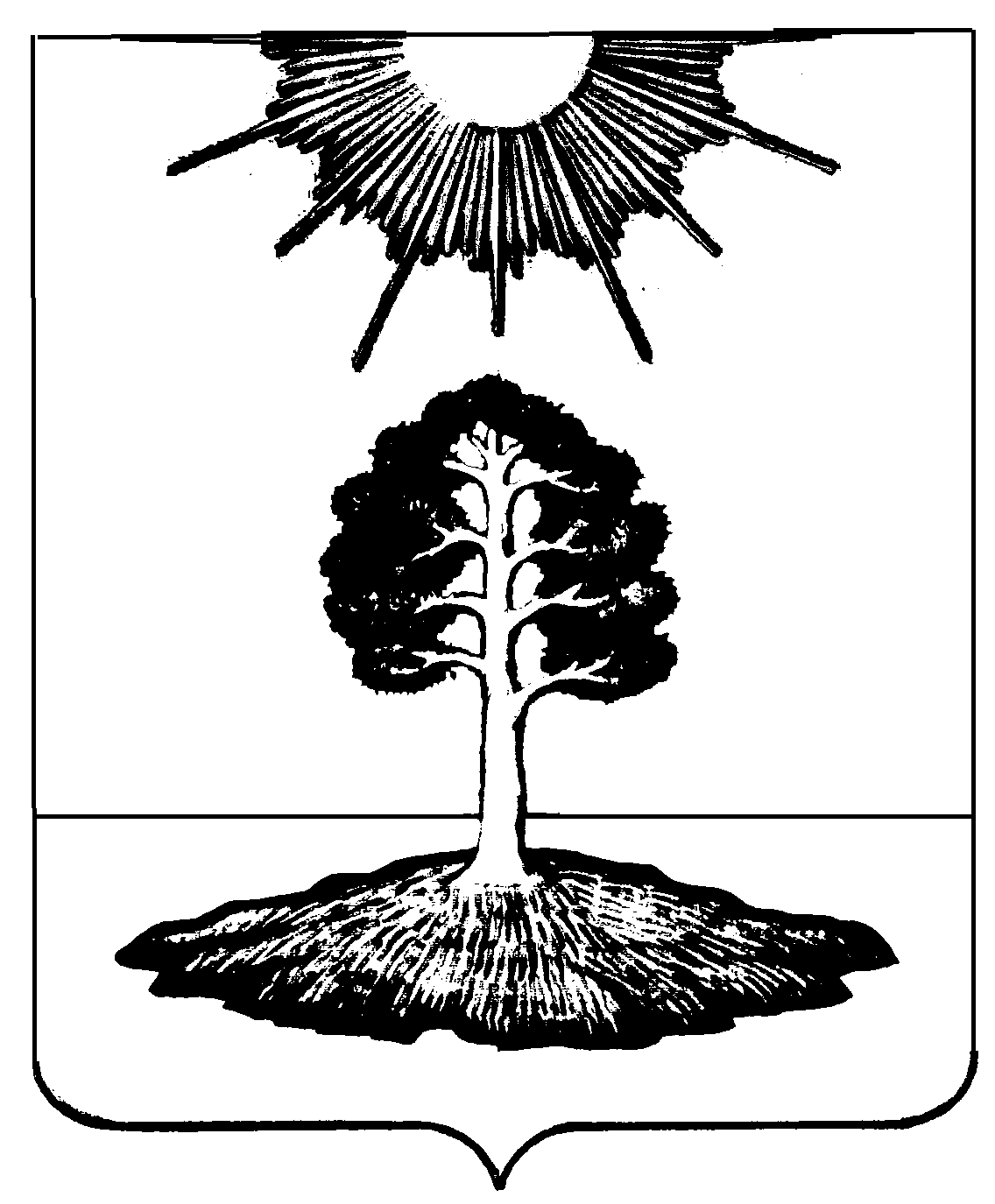 